Le dossier comporte 10 pages numérotées de 1/10 à 10/10. Pour une meilleure lisibilité, utiliser les documents numérisés.BACCALAURÉAT PROFESSIONNELTECHNICIEN DU BÂTIMENT ORGANISATION ET RÉALISATION DU GROS ŒUVRE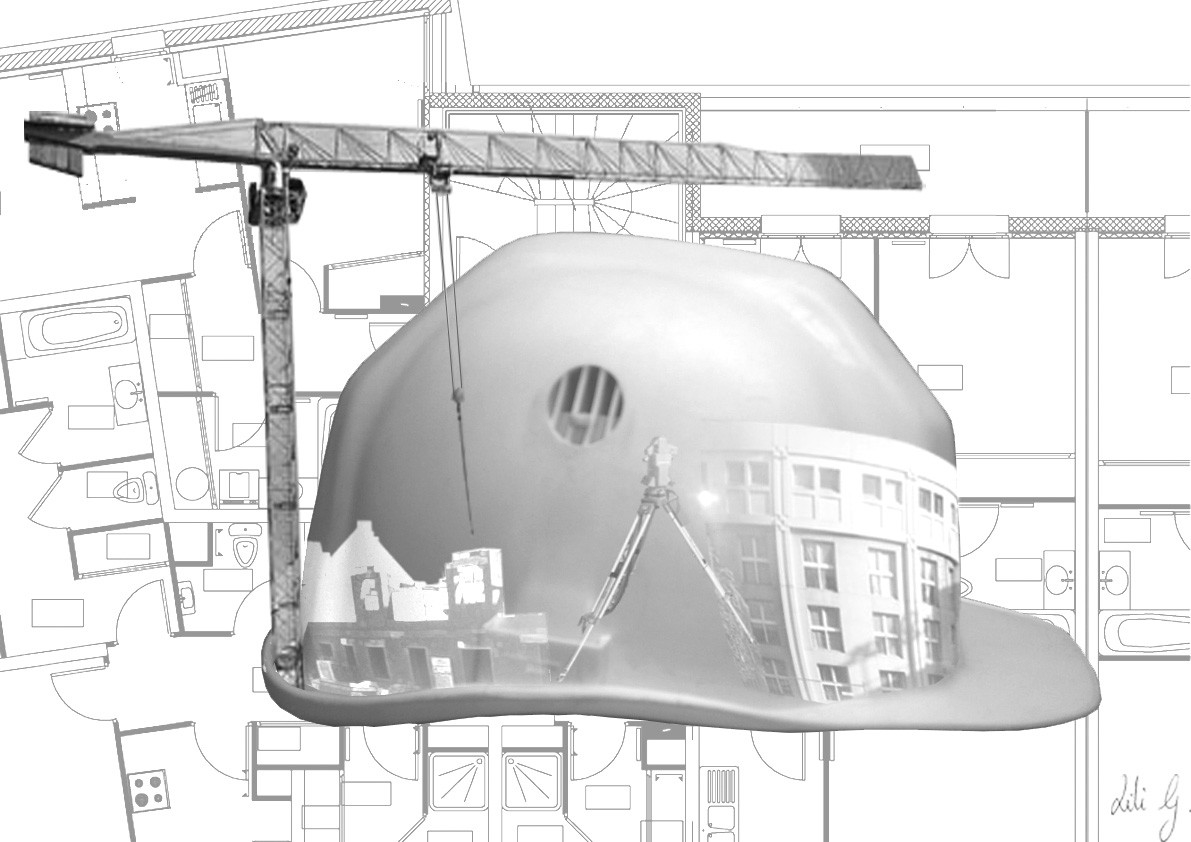 DB1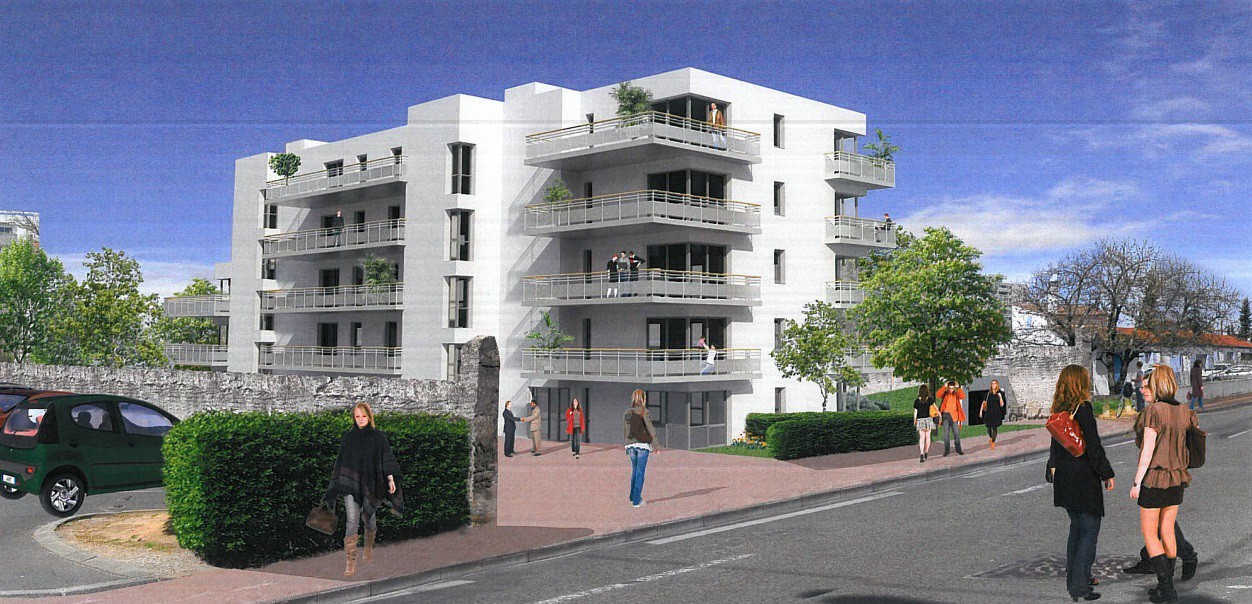 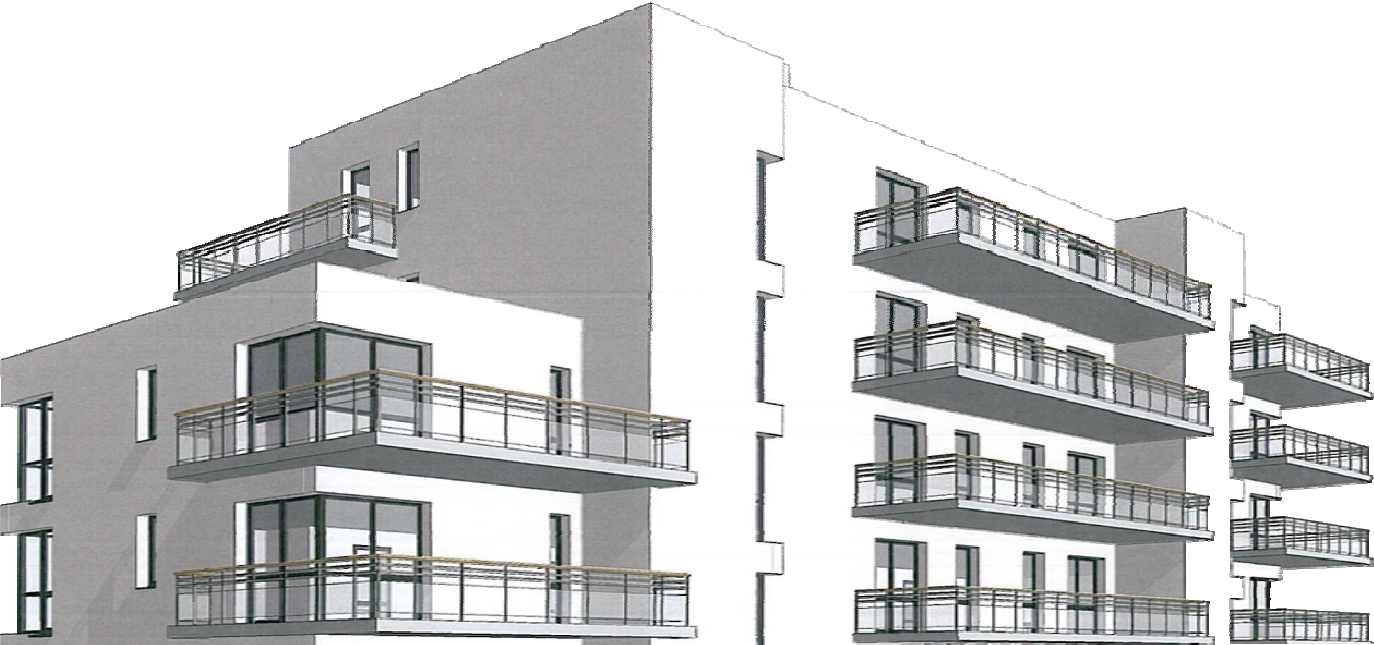 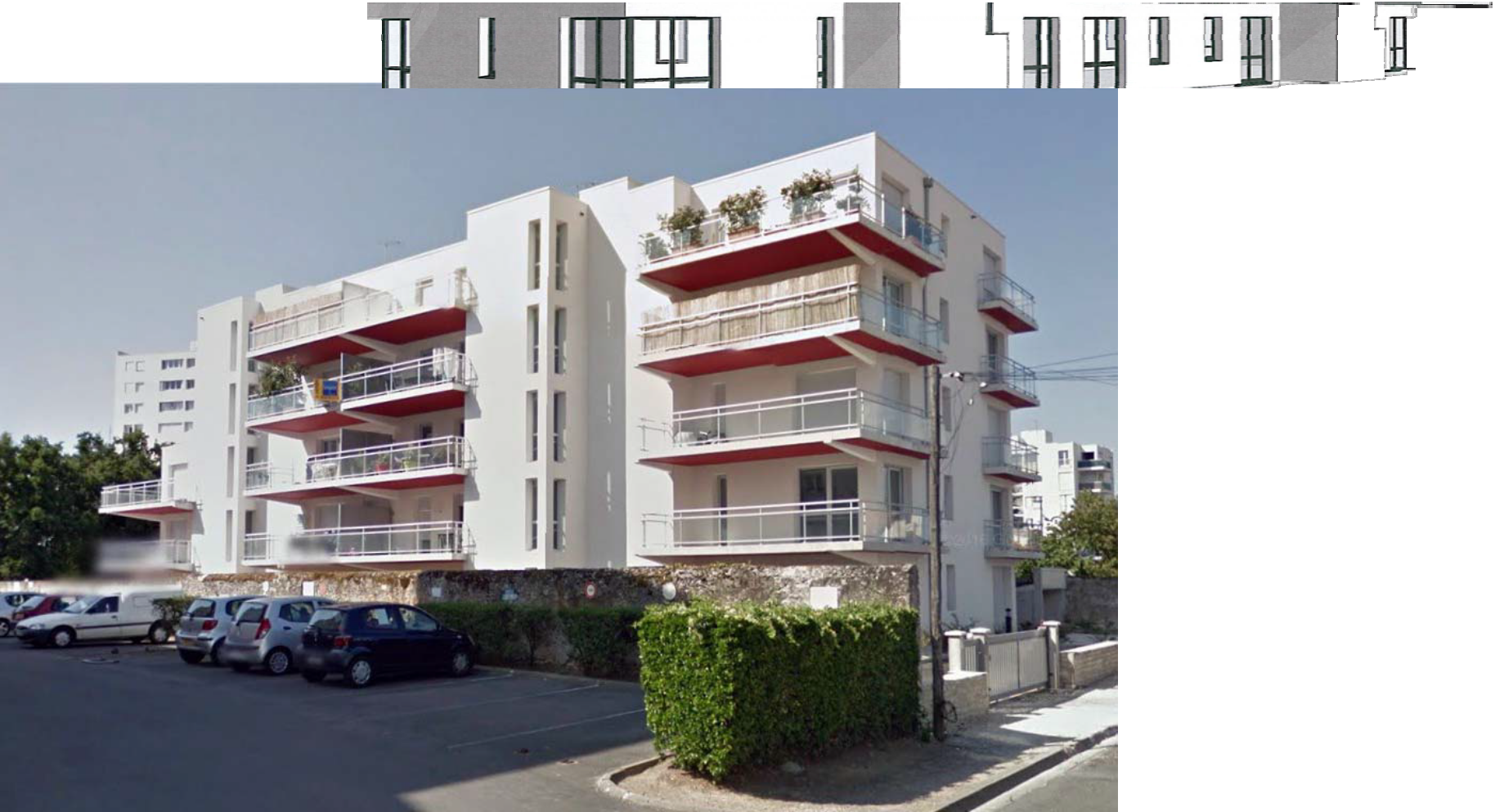 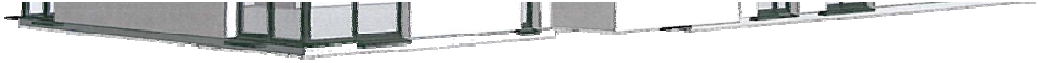 PLANS DE SITUATION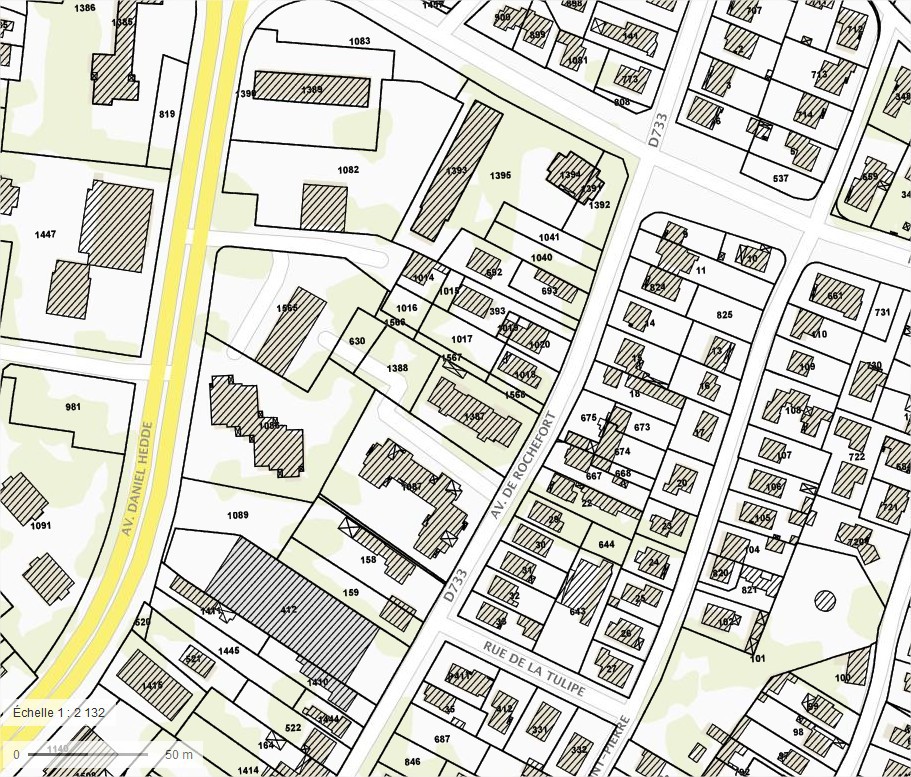 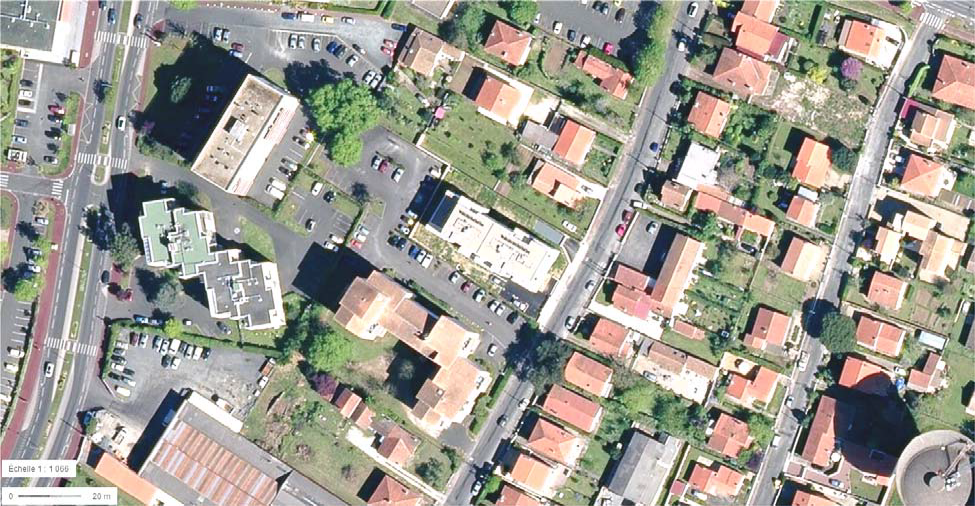 DB2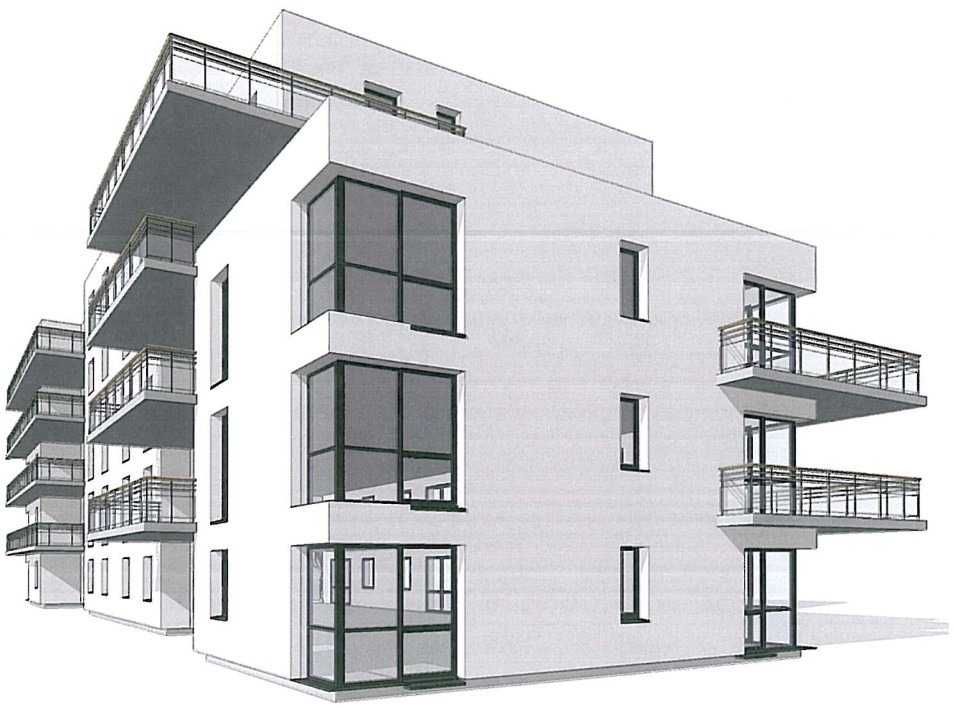 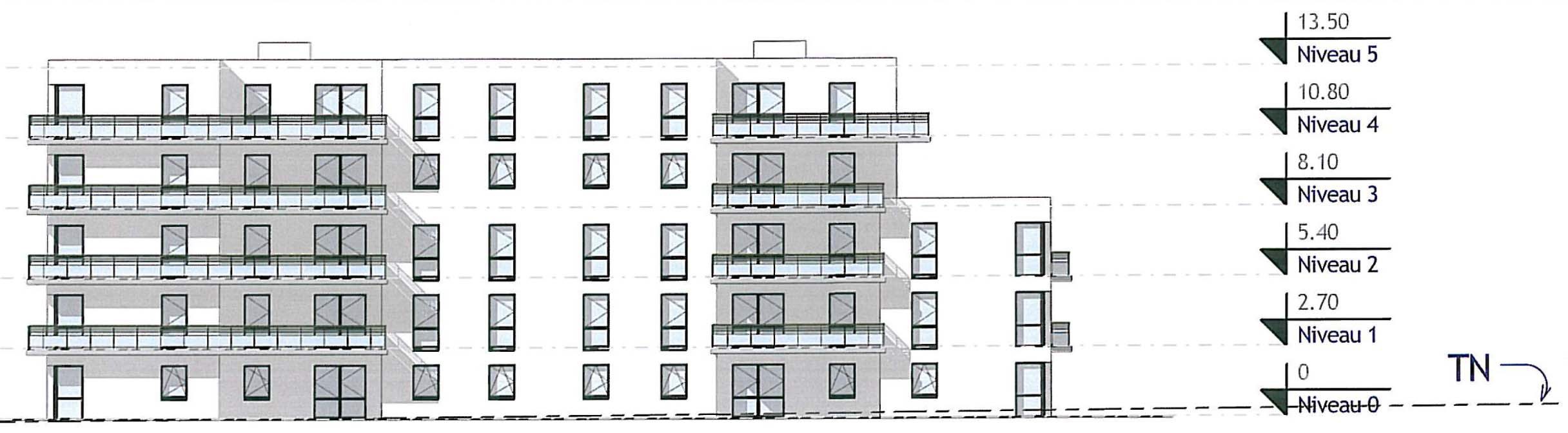 Élévation Nord-Est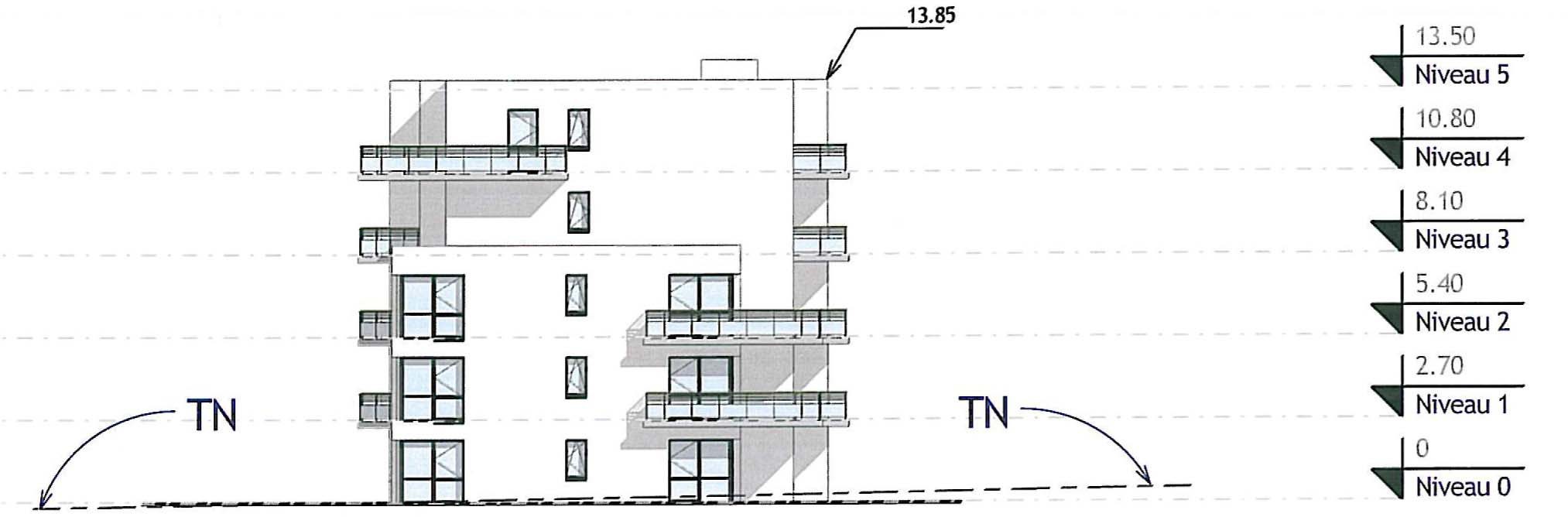 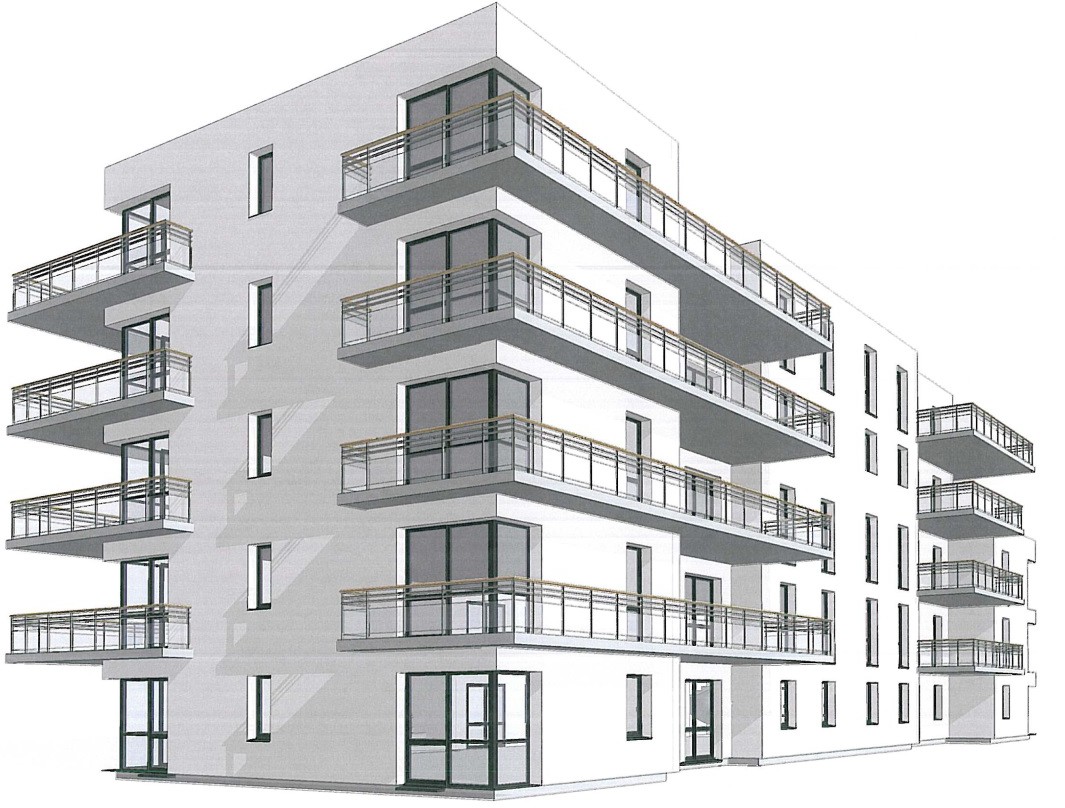 Élévation Nord-OuestDB3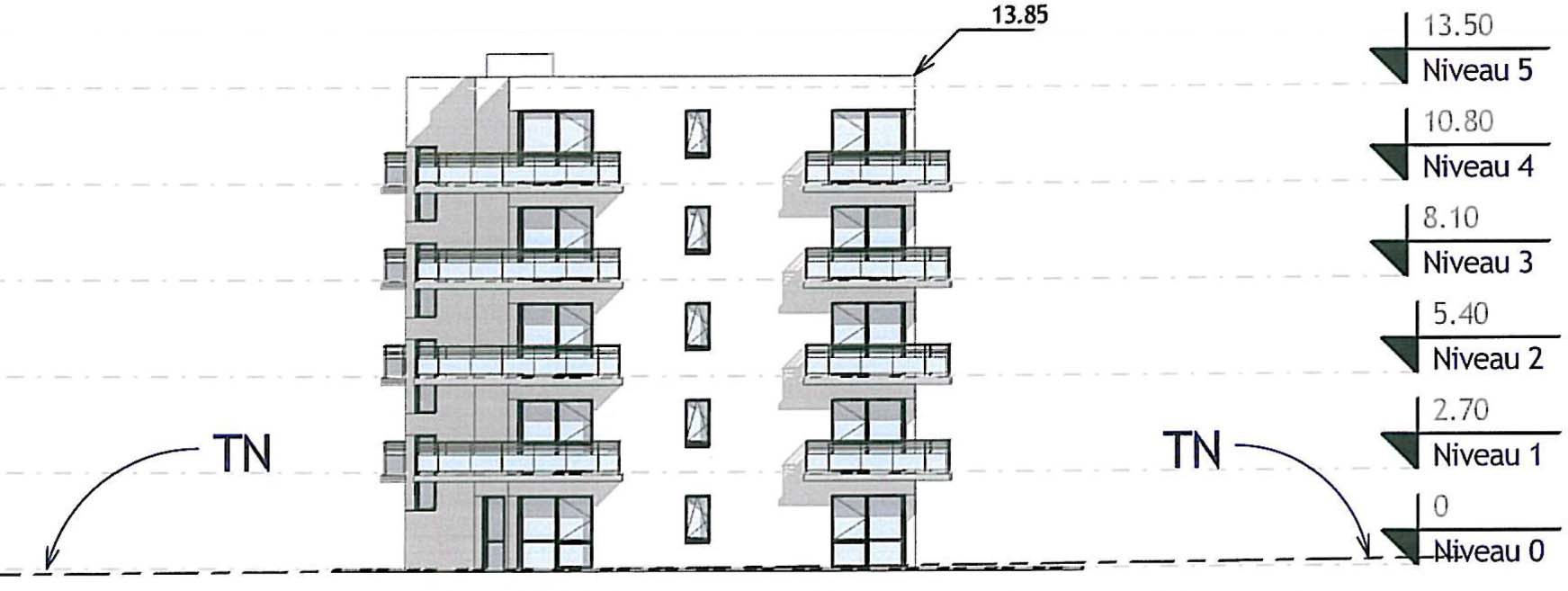 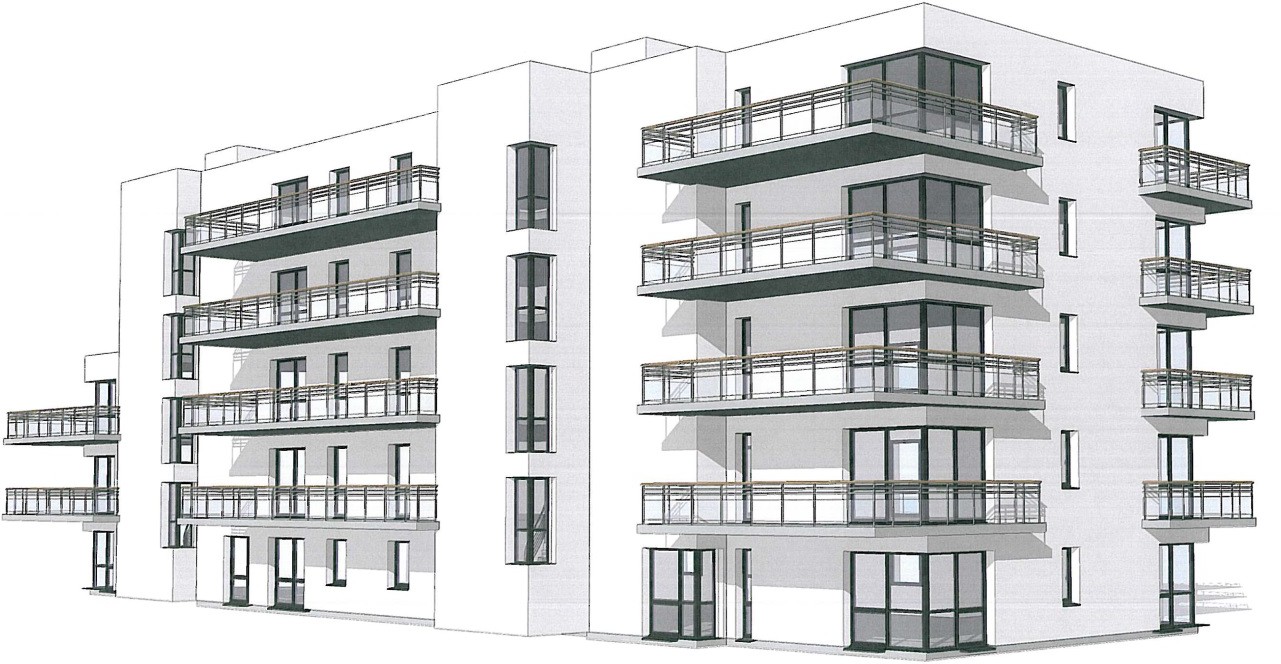 Élévation Sud-Est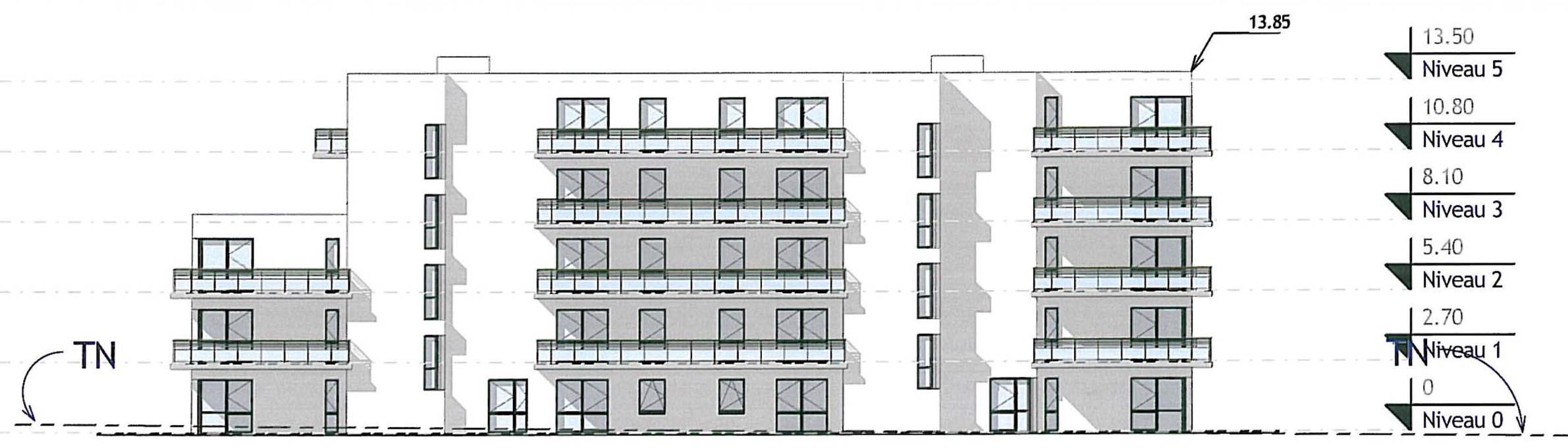 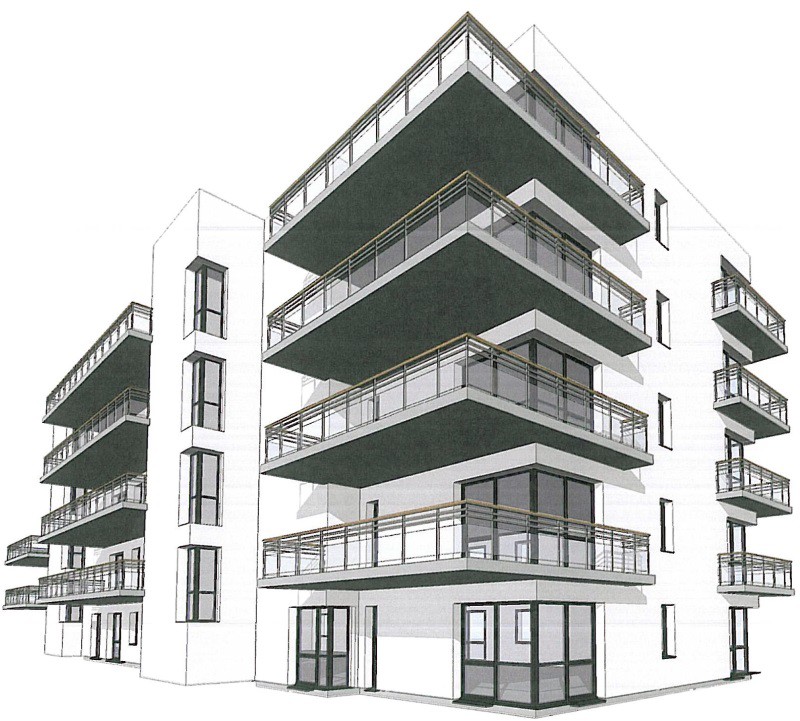 Élévation Sud-OuestDB4PLAN DE MASSE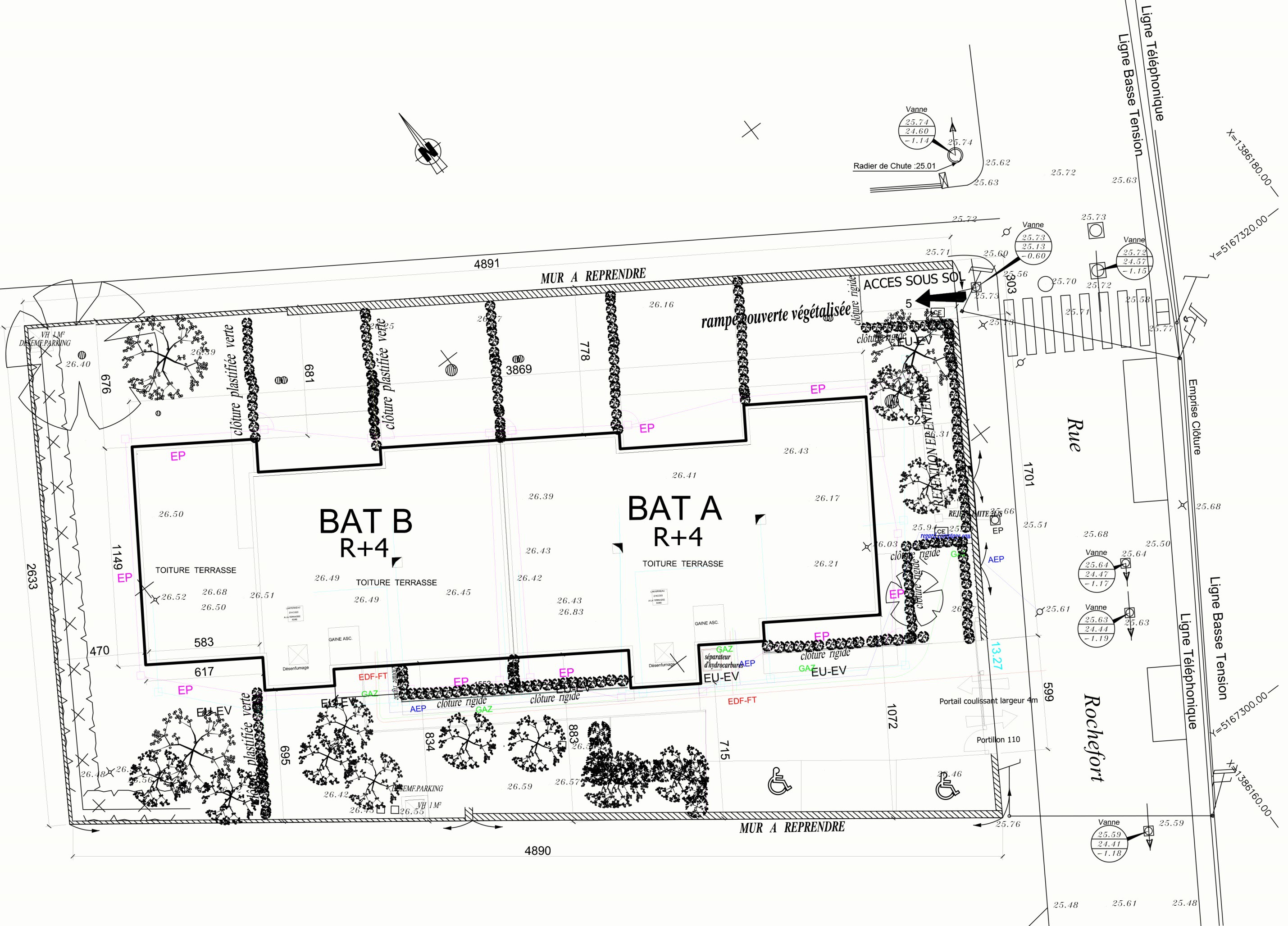  	Bât. B	 	Bât. A	DB5PLAN DE FONDATIONC	CBâtiment BBâtiment A 		181618       16	A161B	B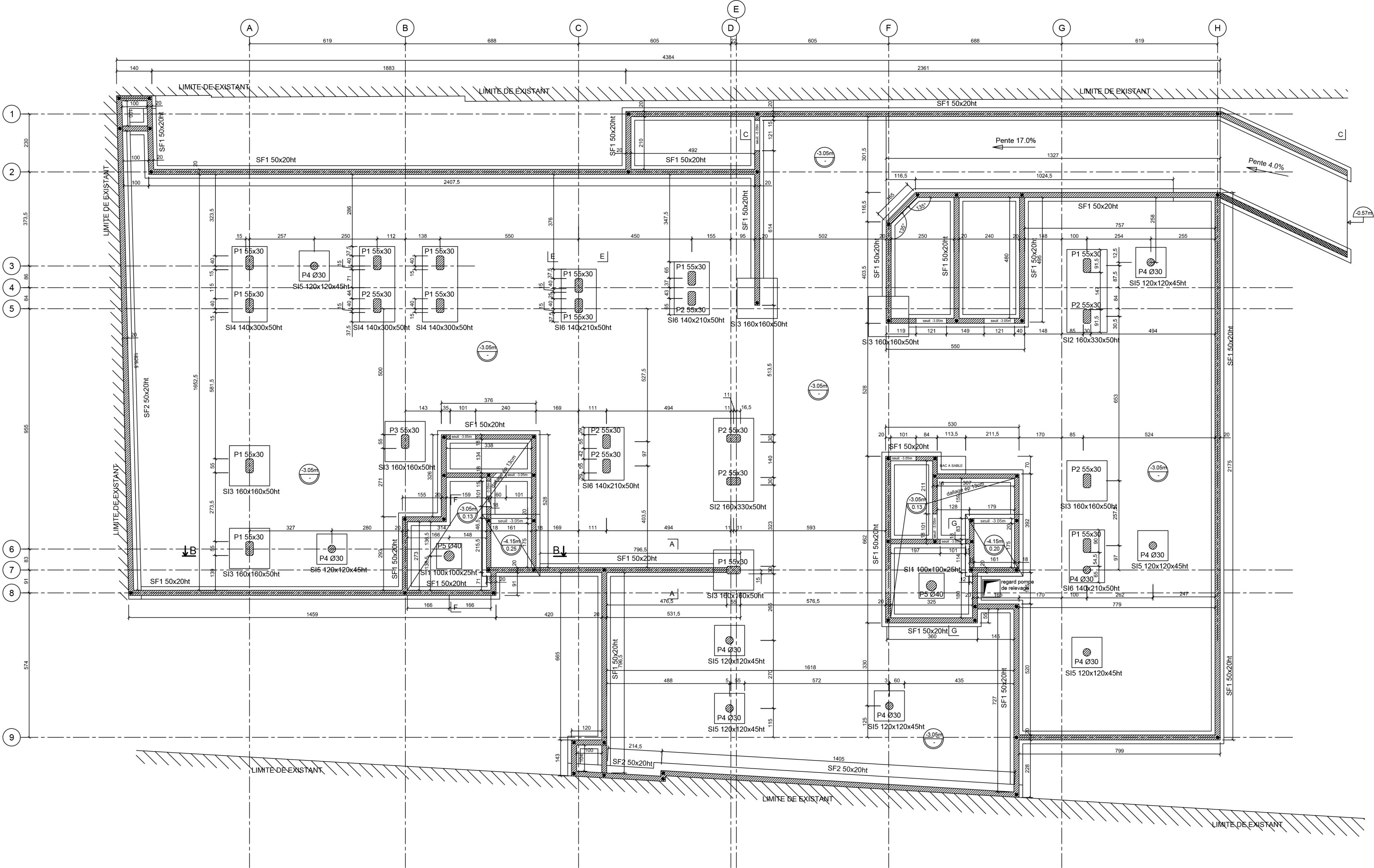 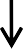 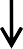 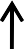 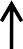   DB6B	BLégende:BB20: Béton Banché épaisseur 20 cmBB18: Béton Banché épaisseur 18 cmSOUS-SOL : PLAN DE COFFRAGE PLANCHER HAUTDB7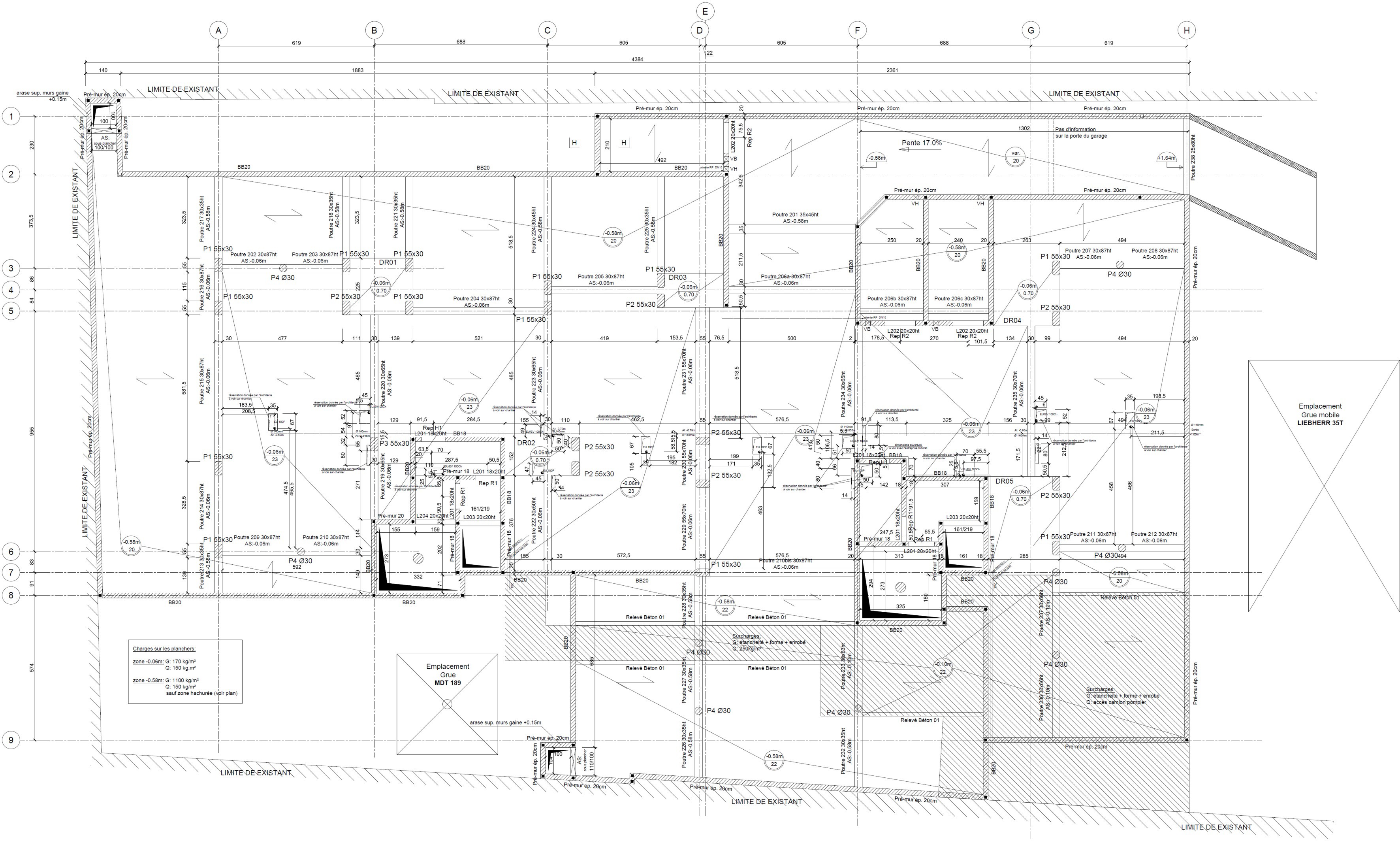 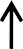 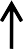 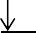 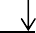 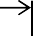 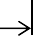 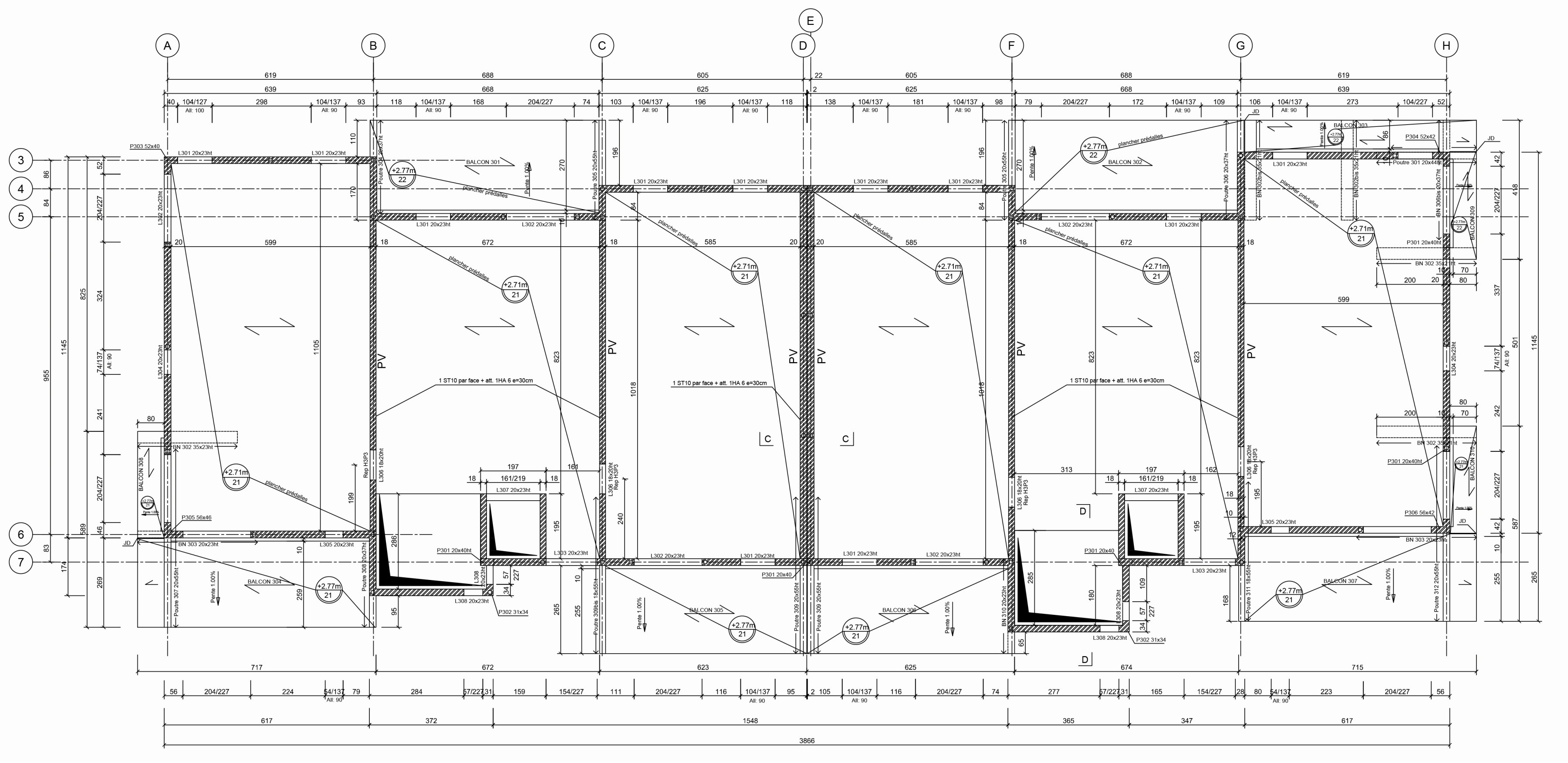 REZ DE CHAUSSÉE (RDC) : PLAN DE COFFRAGE PLANCHER HAUTDB8COUPES DE PRINCIPEFF	Échelle indéterminée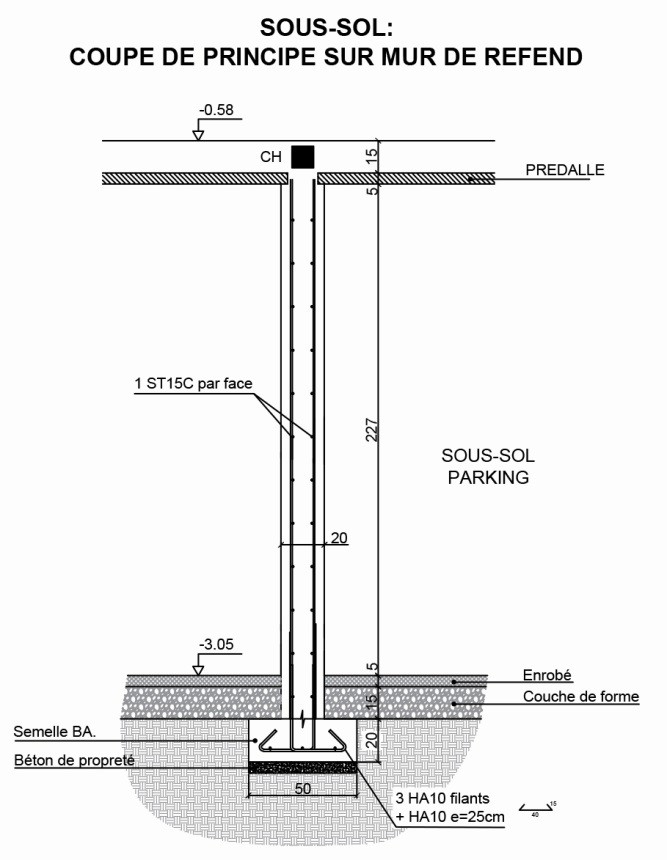 +13.79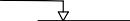 +11.08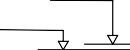 +11.02+8.31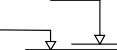 +8.25COUPE DDLanterneau de désenfumage reservation 1.00m x 1.00m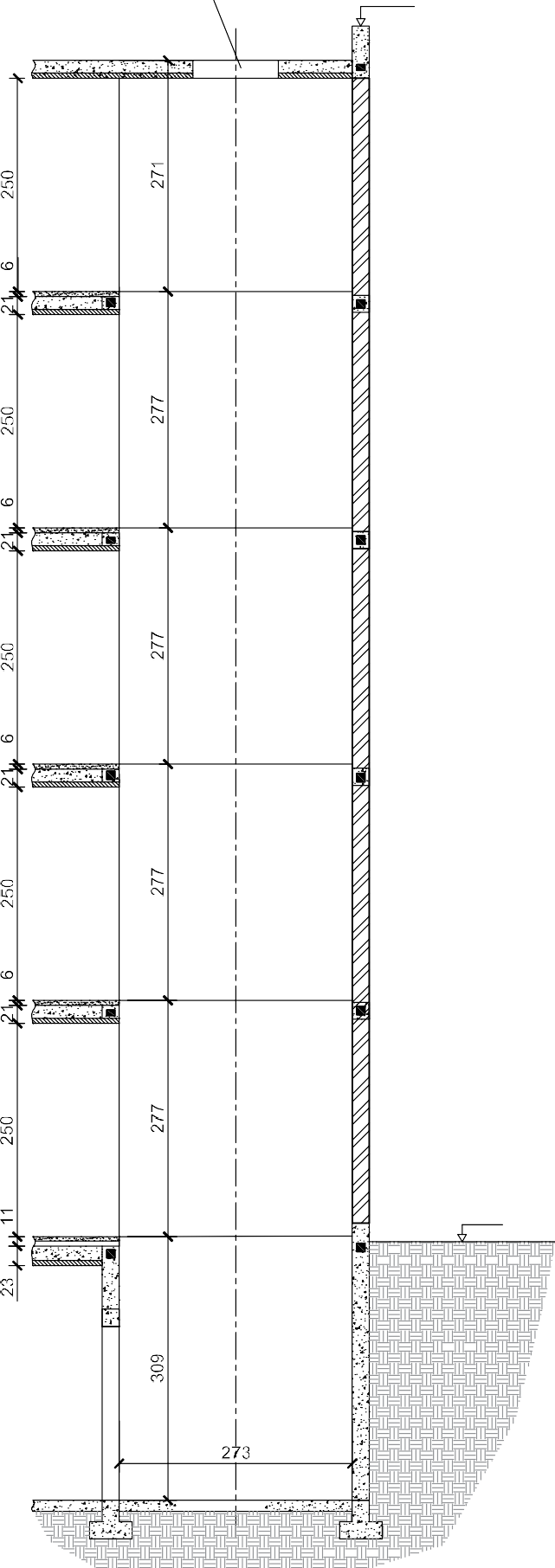 R+4CHR+3CHR+2+14.19CHCHCH+5.54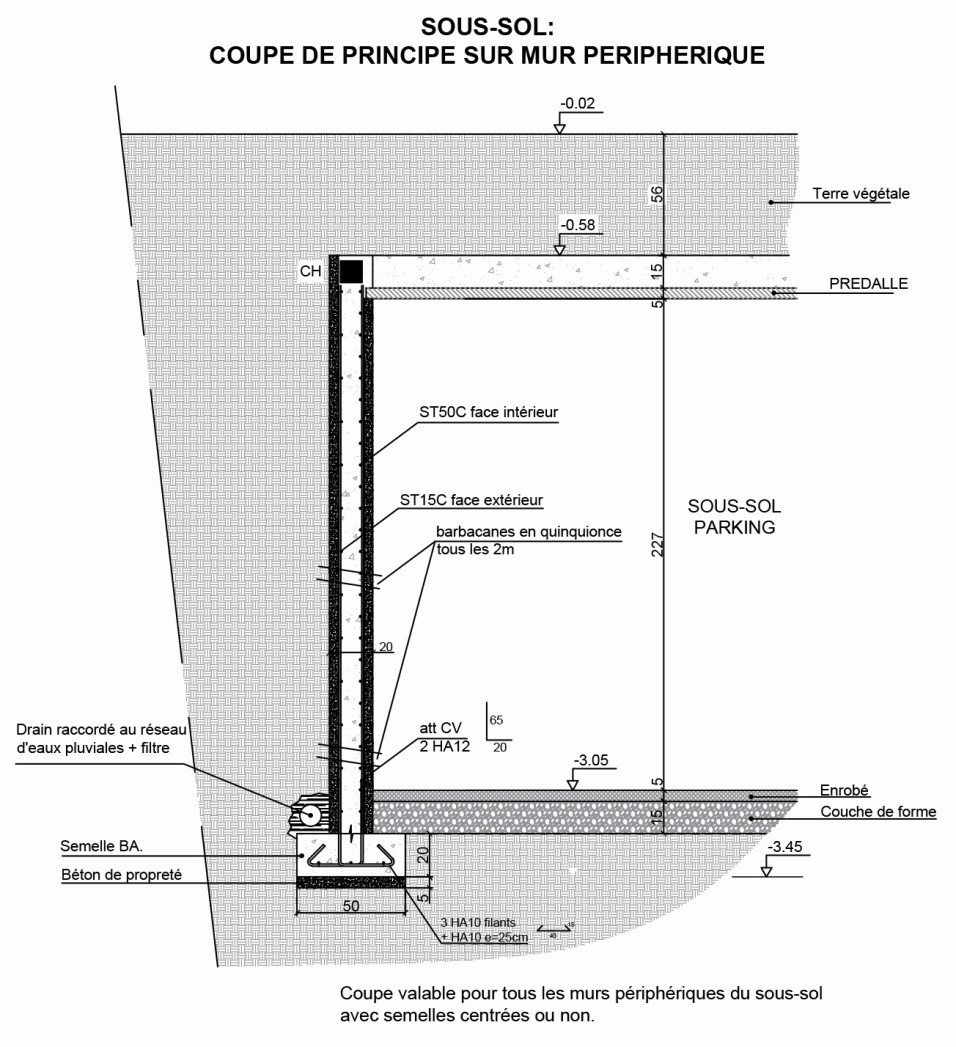 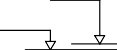 +5.48EE+2.77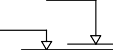 +2.71CHR+1CHRDCCHCHEXT-0.11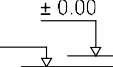 CHLinteauSOUS-SOL-0.02CH                                SOL-3.05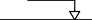 BACCALAURÉAT PROFESSIONNELDallage ép. 13cmProjet : LES ORMES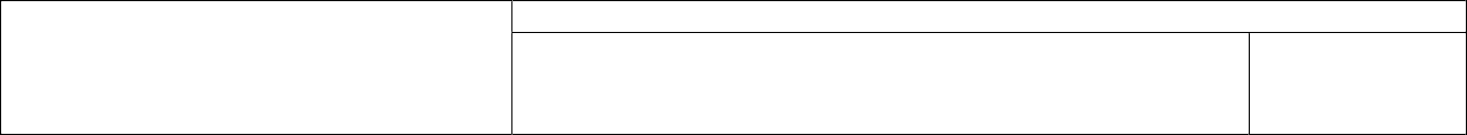 DB9TECHNICIEN DU BÂTIMENT ORGANISATION ET RÉALISATION GROS ŒUVRE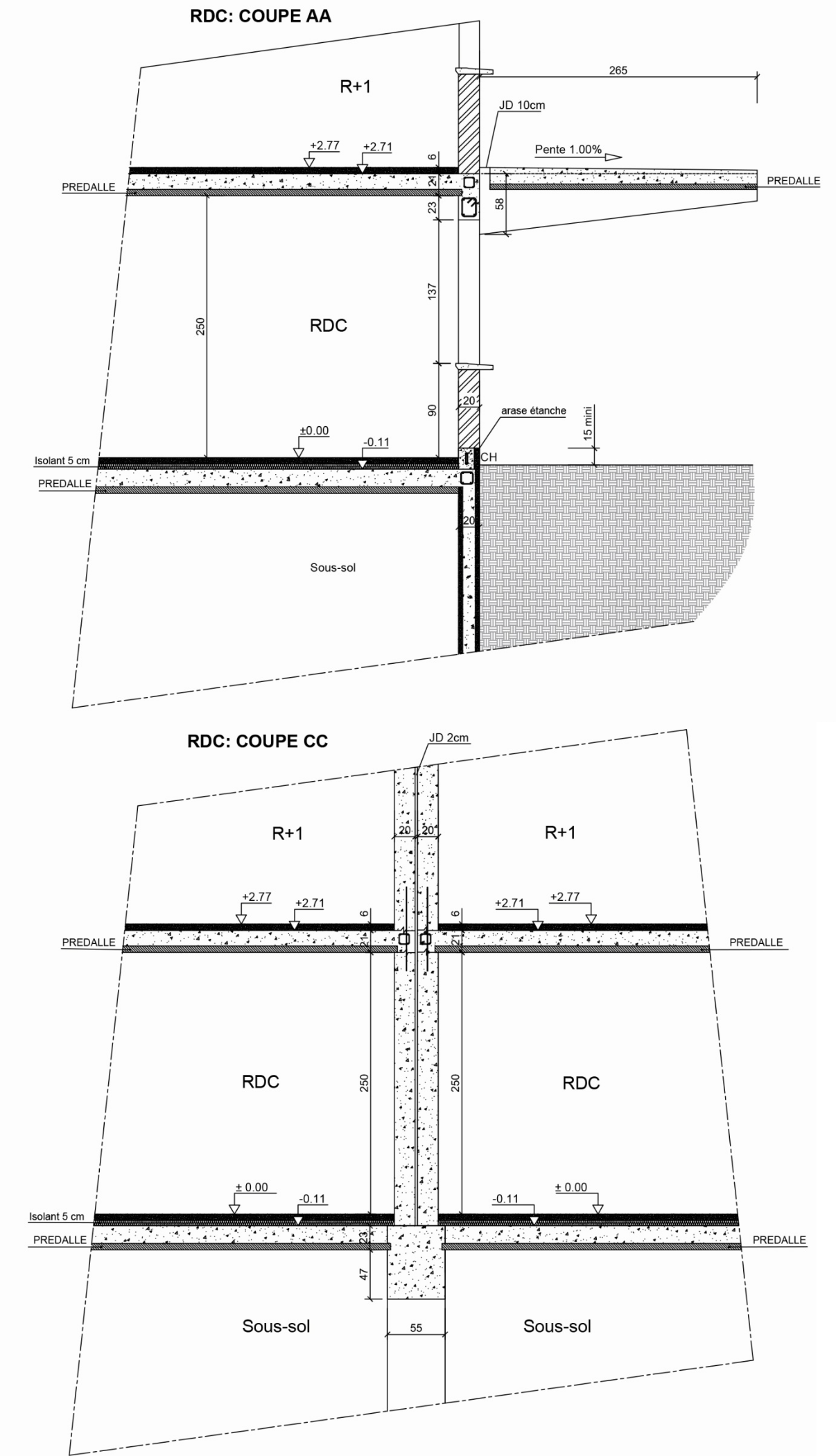 Épreuve E2 U21 : Analyse technique d’un ouvrageÉpreuve E2 U22 : Préparation et organisation de travauxSession1806-TBO TDOCUMENTS DOSSIER DE BASEDOCUMENTS DOSSIER DE BASEDOCUMENTS DOSSIER DE BASEDOCUMENTS DOSSIER DE BASERepèreDésignationSupport PapierSupport NumériséDB1PRÉSENTATION DU PROJETXDB2PLANS DE SITUATIONXDB3ÉLÉVATIONS ET PERSPECTIVESXDB4ÉLÉVATIONS ET PERSPECTIVESXDB5PLAN DE MASSEXDB6PLAN DE FONDATIONXXDB7SOUS-SOL : PLAN DE COFFRAGE PLANCHER HAUTXXDB8REZ DE CHAUSSÉE (RDC) : PLAN DE COFFRAGE PLANCHER HAUTXXDB9COUPES DE PRINCIPEXDB10EXTRAIT DU CCTPXDB11MAQUETTE NUMERIQUE SOUS SOLXDB12PLANS SOUS-SOL ; RDC ; R+1XBACCALAURÉAT PROFESSIONNEL TECHNICIEN DU BÂTIMENT ORGANISATION ET RÉALISATION GROS ŒUVREProjet : LES ORMESProjet : LES ORMESBACCALAURÉAT PROFESSIONNEL TECHNICIEN DU BÂTIMENT ORGANISATION ET RÉALISATION GROS ŒUVREÉpreuve E2 U21 : Analyse technique d’un ouvrageÉpreuve E2 U22 : Préparation et organisation de travauxSession1806-TBO TBACCALAURÉAT PROFESSIONNEL TECHNICIEN DU BÂTIMENT ORGANISATION ET RÉALISATION GROS ŒUVREProjet : LES ORMESProjet : LES ORMESBACCALAURÉAT PROFESSIONNEL TECHNICIEN DU BÂTIMENT ORGANISATION ET RÉALISATION GROS ŒUVREÉpreuve E2 U21 : Analyse technique d’un ouvrageÉpreuve E2 U22 : Préparation et organisation de travauxSession1806-TBO TBACCALAURÉAT PROFESSIONNEL TECHNICIEN DU BÂTIMENT ORGANISATION ET RÉALISATION GROS ŒUVREProjet : LES ORMESProjet : LES ORMESBACCALAURÉAT PROFESSIONNEL TECHNICIEN DU BÂTIMENT ORGANISATION ET RÉALISATION GROS ŒUVREÉpreuve E2 U21 : Analyse technique d’un ouvrageÉpreuve E2 U22 : Préparation et organisation de travauxSession1806-TBO TBACCALAURÉAT PROFESSIONNEL TECHNICIEN DU BÂTIMENT ORGANISATION ET RÉALISATION GROS ŒUVREProjet : LES ORMESProjet : LES ORMESBACCALAURÉAT PROFESSIONNEL TECHNICIEN DU BÂTIMENT ORGANISATION ET RÉALISATION GROS ŒUVREÉpreuve E2 U21 : Analyse technique d’un ouvrageÉpreuve E2 U22 : Préparation et organisation de travauxSession1806-TBO TBACCALAURÉAT PROFESSIONNEL TECHNICIEN DU BÂTIMENT ORGANISATION ET RÉALISATION GROS ŒUVREProjet : LES ORMESProjet : LES ORMESBACCALAURÉAT PROFESSIONNEL TECHNICIEN DU BÂTIMENT ORGANISATION ET RÉALISATION GROS ŒUVREÉpreuve E2 U21 : Analyse technique d’un ouvrageÉpreuve E2 U22 : Préparation et organisation de travauxSession1806-TBO TBACCALAURÉAT PROFESSIONNEL TECHNICIEN DU BÂTIMENT ORGANISATION ET RÉALISATION GROS ŒUVREProjet : LES ORMESProjet : LES ORMESBACCALAURÉAT PROFESSIONNEL TECHNICIEN DU BÂTIMENT ORGANISATION ET RÉALISATION GROS ŒUVREÉpreuve E2 U21 : Analyse technique d’un ouvrageÉpreuve E2 U22 : Préparation et organisation de travauxSession1806-TBO TBACCALAURÉAT PROFESSIONNEL TECHNICIEN DU BÂTIMENT ORGANISATION ET RÉALISATION GROS ŒUVREProjet : LES ORMESProjet : LES ORMESBACCALAURÉAT PROFESSIONNEL TECHNICIEN DU BÂTIMENT ORGANISATION ET RÉALISATION GROS ŒUVREÉpreuve E2 U21 : Analyse technique d’un ouvrageÉpreuve E2 U22 : Préparation et organisation de travauxSession1806-TBO TBACCALAURÉAT PROFESSIONNEL TECHNICIEN DU BÂTIMENT ORGANISATION ET RÉALISATION GROS ŒUVREProjet : LES ORMESProjet : LES ORMESBACCALAURÉAT PROFESSIONNEL TECHNICIEN DU BÂTIMENT ORGANISATION ET RÉALISATION GROS ŒUVREÉpreuve E2 U21 : Analyse technique d’un ouvrageÉpreuve E2 U22 : Préparation et organisation de travauxSession1806-TBO T